Laboration koldioxid i vattenMaterial: Bägare, indikator BTB, och sugrörRiskbedömning: Det är inte bra att få i sig BTB, det kan stänka använd skyddsglasögon.Utförande: Häll indikator och vatten i bägaren. Blås ner i vattnet med sugröret.Resultat: Vad händer?Slutsats: Sker det någon reaktion som hänger ihop med det du ser. Din utandningsluft innehåller koldioxid CO2. Reagerar koldioxid med vatten? Om, vad bildas? Hur vet du det? Motivera dina svar och skriv en balanserad formel.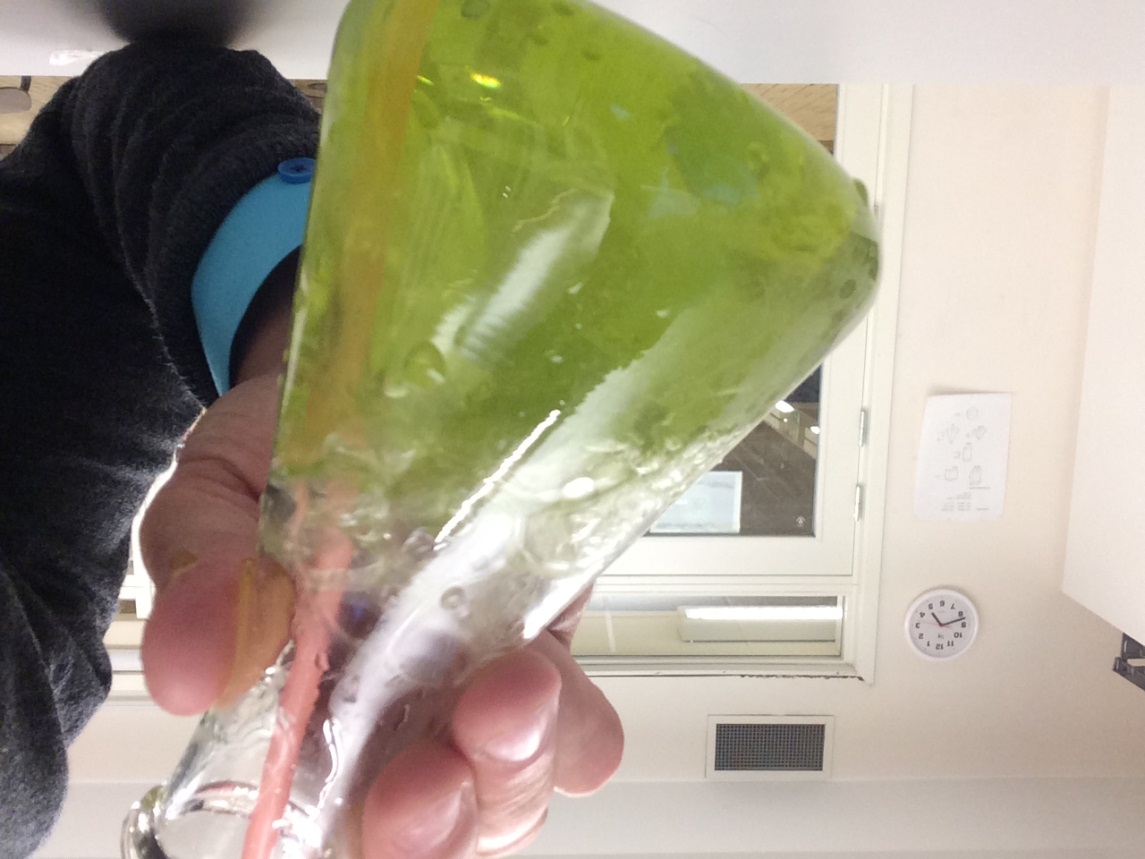 